NAME: Carlos Minimah MATRIC NUMBER: 18/sci01/102COURSE CODE: CSC304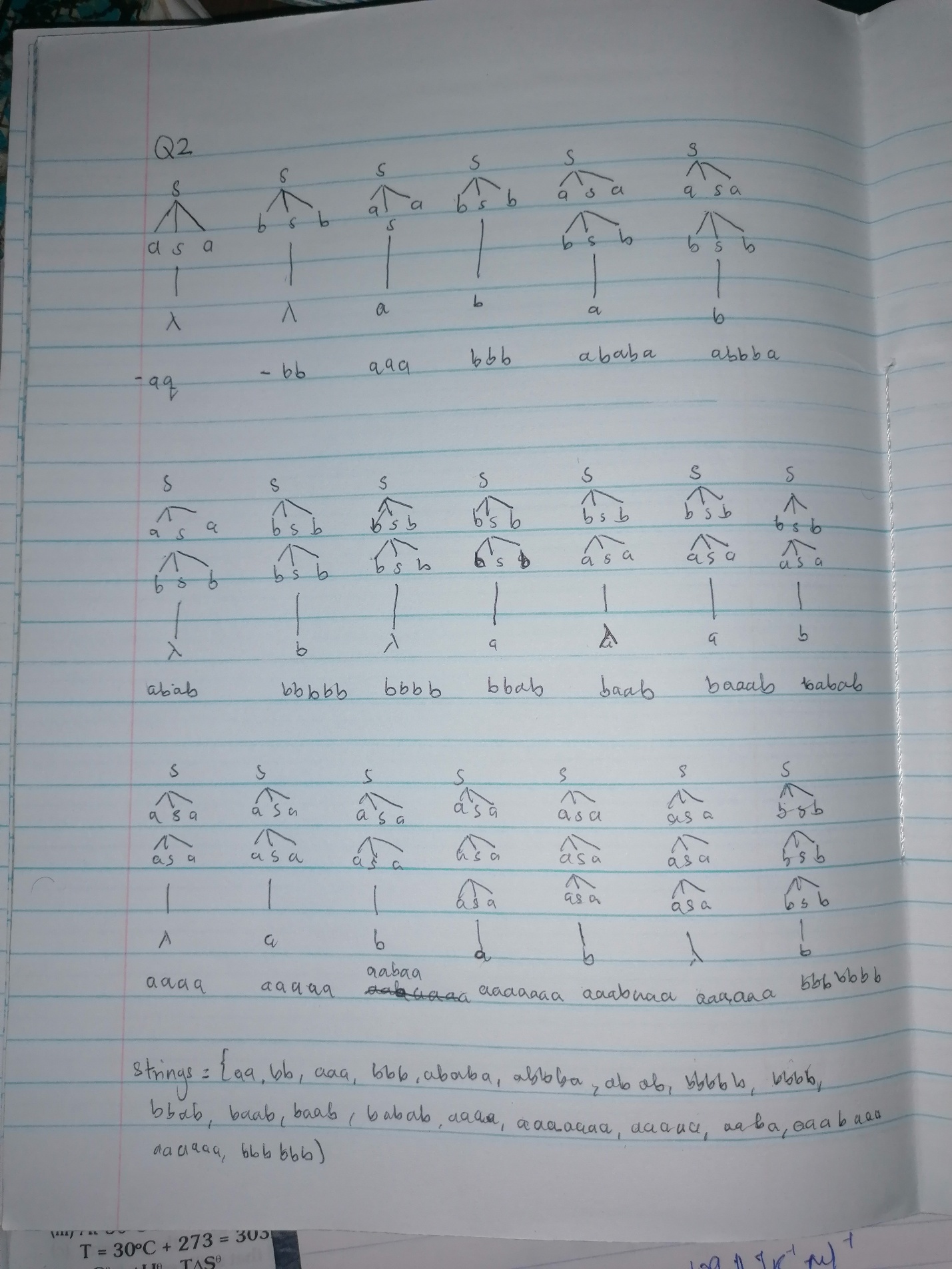 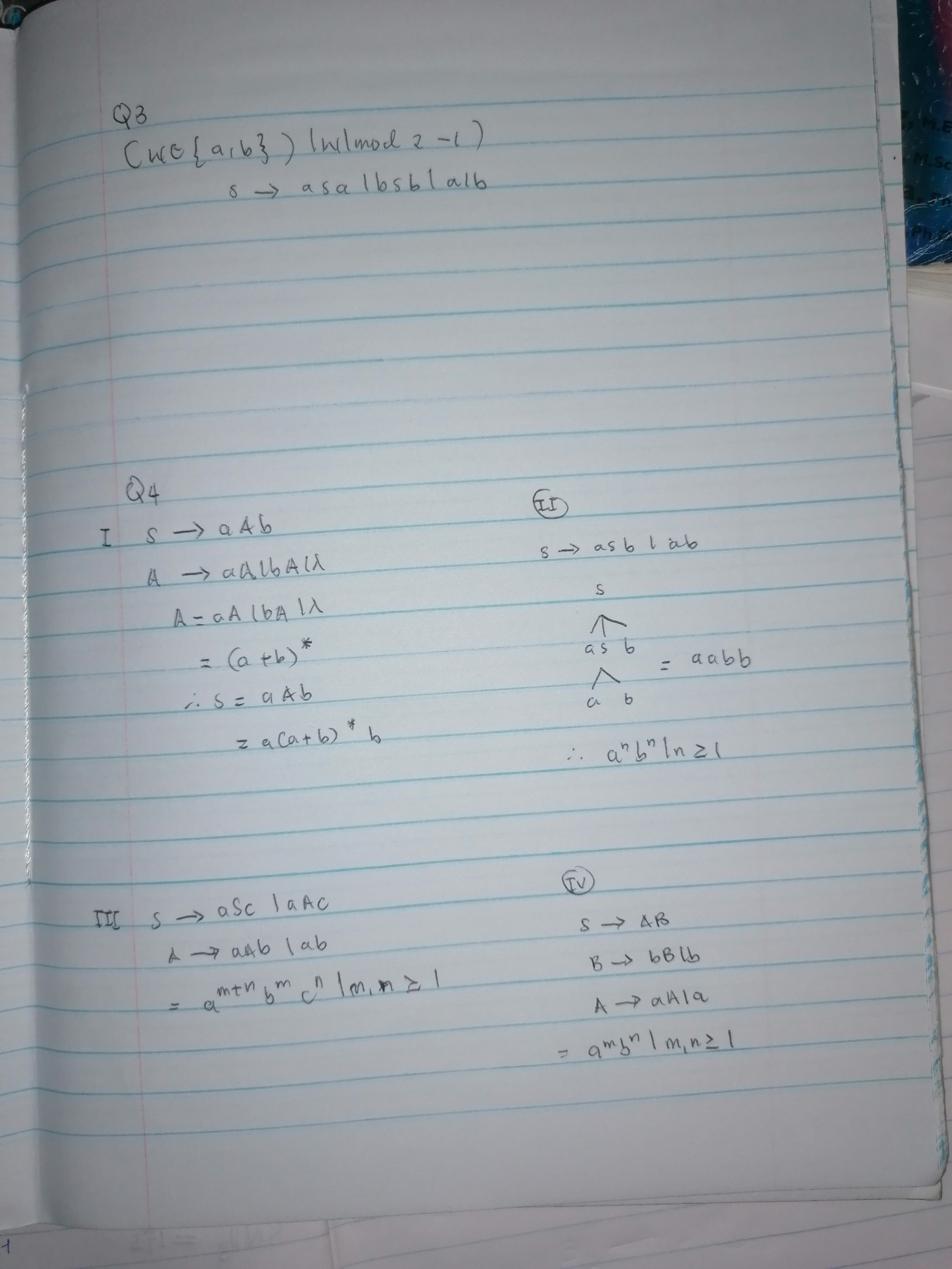 